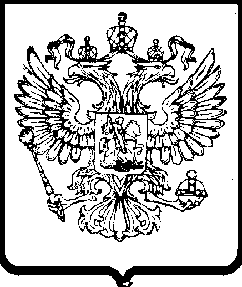 УПРАВЛЕНИЕ ФЕДЕРАЛЬНОЙ АНТИМОНОПОЛЬНОЙ СЛУЖБЫПО КУРСКОЙ ОБЛАСТИАКТ по результатам внепланового контрольного мероприятия03 апреля 2020 года                                                                                                           г. КурскИнспекцией Курского УФАС России (далее — Инспекция) на основании ст.99 Федерального закона от 05.04.2013г. №44-ФЗ «О контрактной системе в сфере закупок товаров, работ, услуг для обеспечения государственных и муниципальных нужд» (далее – ФЗ «О контрактной системе...»), постановления Правительства Российской Федерации от 26.08.2013г. №728 «Об определении полномочий федеральных органов исполнительной власти в сфере закупок товаров, работ, услуг для обеспечения государственных и муниципальных нужд», Положения о территориальном органе Федеральной антимонопольной службы (далее - Положение), утвержденного приказом ФАС России №649/2015 от 23.07.2015г., согласно приказу Курского УФАС России №95 от 04.03.2020г., в целях предупреждения и выявления нарушений законодательства Российской Федерации о контрактной системе и иных нормативно-правовых актов, Субъектом проверки – заказчиком – комитетом жилищно-коммунального хозяйства города Курска (далее – комитет ЖКХ г. Курска, заказчик), расположенным по адресу: Курская обл., г. Курск, ул. Ленина, д. 2, комиссией, созданной заказчиком для нужд последнего, контрактной службой и (или) контрактным управляющим при проведении открытого аукциона в электронной форме №0144300004113000123, в период с 04.03.2020г. по 03.04.2020г., проведена внеплановая проверка.По результатам проведения внеплановой проверки, Инспекцией в составе: <…>,установлено, что комитетом ЖКХ г. Курска был проведен открытый аукцион в электронной форме №0144300004113000123 в рамках Федерального закона от 21.07.2005г. №94-ФЗ «О размещении заказов на поставки товаров, выполнение работ, оказание услуг для государственных и муниципальных нужд».По результатам проведения внеплановой проверки проведения открытого аукциона в электронной форме №0144300004113000123 (далее - Аукцион), Курским УФАС России установлено следующее:Согласно обращению (заявлению) гр. <…>, по мнению заявителя, заказчик в лице комитета ЖКХ г. Курска не аннулировал Аукцион по предписанию контролирующего органа.Федеральный закон от 21.07.2005г. №94-ФЗ «О размещении заказов на поставки товаров, выполнение работ, оказание услуг для государственных и муниципальных нужд» утратил силу с 01.01.2014г. в связи с принятием Федерального закона от 05.04.2013г. №44-ФЗ «О контрактной системе в сфере закупок товаров, работ, услуг для обеспечения государственных и муниципальных нужд».Пунктом 1 ч.9 ст.17 (ред. от 30.12.2012г.) Федерального закона от 21.07.2005г. №94-ФЗ «О размещении заказов на поставки товаров, выполнение работ, оказание услуг для государственных и муниципальных нужд» установлено, что при выявлении в результате проведения плановых и внеплановых проверок, а также в результате рассмотрения жалобы на действия (бездействие) заказчика, уполномоченного органа, специализированной организации или оператора электронной площадки либо конкурсной, аукционной или котировочной комиссии нарушений указанными в части 1 настоящей статьи лицами законодательства Российской Федерации и (или) иных нормативных правовых актов Российской Федерации о размещении заказов уполномоченные на осуществление контроля в сфере размещения заказов федеральный орган исполнительной власти, орган исполнительной власти субъекта Российской Федерации или орган местного самоуправления вправе выдать заказчику, уполномоченному органу, специализированной организации, оператору электронной площадки, конкурсной, аукционной или котировочной комиссии, в результате действий (бездействия) которых были нарушены права и законные интересы участников размещения заказа, обязательные для исполнения предписания об устранении таких нарушений в соответствии с законодательством Российской Федерации, в том числе об аннулировании торгов.Инспекцией установлено, что 09.07.2013г. и 12.07.2013г. Комиссией Курского УФАС России по контролю в сфере размещения заказов (далее - Комиссия) были рассмотрены дело №111/2013 по жалобе ООО «Курсктехнострой» и дело №112/2013 по жалобе ООО «Визор» на действия единой комиссии заказчика по необоснованному отказу участникам размещения заказа на участие в Аукционе.По итогам рассмотрения указанных жалоб Комиссия приняла решение о выдаче заказчику предписания об аннулировании открытого аукциона в электронной форме №0144300004113000123 в течение трех рабочих дней с даты их получения. То есть, обязанность по исполнению предписаний Комиссии Курского УФАС России была возложена на заказчика.Согласно п.2 вышеуказанных предписаний заказчик обязан был в течение двух дней с даты исполнения настоящего предписания представить в Курское УФАС России доказательства его исполнения (протоколы, приказы, распечатки с официального сайта РФ).При этом, исследовать требуемые в качестве исполнения предписаний Курского УФАС России от 09.07.2013г. и от 12.07.2013г. по делам №111/2013 и №112/2013 документы Инспекции не представляется возможным по следующей причине. В соответствии с номенклатурой дел Курского УФАС России документы по рассмотрению жалоб хозяйствующих субъектов о нарушении законодательства (уведомления, решения, предписания) подлежат хранению в течение 3-х лет. Таким образом, на дату поступления настоящего обращения 3-х летний срок хранения документов по рассмотрению жалоб истек. Указанные документы у заказчика отсутствуют согласно его письменных пояснений от 19.03.2020г. №2631/02.1.01-01. В то же время, в принятом 25.10.2013г., по итогам рассмотрения дела №К-1836/13 по жалобе ООО «КурскБелспецстрой» на действия оператора электронной площадки ЗАО «Сбербанк-АСТ», решении комиссии ФАС России по контролю в сфере размещения заказов указано, что контракт на дату рассмотрения жалобы заказчиком по результатам проведения Аукциона не был заключен, предписания Комиссии Курского УФАС России не исполнены. Данные обстоятельства подтверждаются информацией, размещенной в единой информационной системе «zakupki.gov.ru» и на электронной площадке «www.sberbank-ast.ru».Согласно ч.1 ст.23.66 Кодекса Российской Федерации об административных правонарушениях (далее – КоАП РФ) в редакции от 07.05.2013г. органы исполнительной власти, уполномоченные на осуществление контроля в сфере размещения заказов на поставки товаров, выполнение работ, оказание услуг для нужд заказчиков, рассматривают дела об административных правонарушениях, предусмотренных, в том числе, ч.7 ст.19.5 КоАП РФ.В действующей редакции ч.1 ст.23.66 КоАП РФ также указано, что контрольные органы в сфере закупок рассматривают дела об административных правонарушениях, предусмотренных, в том числе, ч.7 ст.19.5 КоАП РФ.Федеральным законом от 24.07.2007г. №218-ФЗ «О внесении изменений в Федеральный закон «О размещении заказов на поставки товаров, выполнение работ, оказание услуг для государственных и муниципальных нужд» и отдельные законодательные акты Российской Федерации» была введена ч.7 ст.19.5 КоАП РФ, предусматривающая административную ответственность для должностных и для юридических лиц в виде административного штрафа за невыполнение в установленный срок законного предписания контролирующего органа. Часть 7 ст.19.5 КоАП РФ и по настоящее время не утратила силы.Срок давности привлечения к административной ответственности за нарушение законодательства РФ в части административного правонарушения, предусмотренного ч.7 ст.19.5 КоАП РФ, в соответствии с ч.1 ст.4.5 КоАП РФ, составляет один год со дня совершения административного правонарушения.В силу ч.2 ст.4.5 КоАП РФ при длящемся административном правонарушении сроки, предусмотренные ч.1 ст.4.5 КоАП РФ, начинают исчисляться со дня обнаружения административного правонарушения.В Постановлении Пленума Верховного Суда РФ от 24.03.2005г. №5 «О некоторых вопросах, возникающих у судов при применении Кодекса Российской Федерации об административных правонарушениях» указано, что согласно ч.2 ст.4.5 КоАП РФ при длящемся административном правонарушении сроки, предусмотренные частью первой этой статьи, начинают исчисляться со дня обнаружения административного правонарушения. При применении данной нормы судьям необходимо исходить из того, что длящимся является такое административное правонарушение (действие или бездействие), которое выражается в длительном непрекращающемся невыполнении или ненадлежащем выполнении предусмотренных законом обязанностей. При этом следует учитывать, что такие обязанности могут быть возложены и иным нормативным правовым актом, а также правовым актом ненормативного характера, например представлением прокурора, предписанием органа (должностного лица), осуществляющего государственный надзор (контроль). Невыполнение предусмотренной названными правовыми актами обязанности к установленному сроку свидетельствует о том, что административное правонарушение не является длящимся. При этом необходимо иметь в виду, что днем обнаружения длящегося административного правонарушения считается день, когда должностное лицо, уполномоченное составлять протокол об административном правонарушении, выявило факт его совершения.Как подтверждается информацией из единой информационной системы, а также размещенной на сайте электронной площадки, контракт по итогам проведения Аукциона заказчик не заключил, при этом сам Аукцион заказчик, во исполнение вышеуказанных предписаний Курского УФАС России, не аннулировал (не отменил), что является нарушением 1 ч.9 ст.17 Федерального закона от 21.07.2005г. №94-ФЗ «О размещении заказов на поставки товаров, выполнение работ, оказание услуг для государственных и муниципальных нужд», ответственность за совершение которого предусмотрена ч.7 ст.19.5 КоАП РФ. Таким образом, выявленное Инспекцией нарушение заказчиком законодательства РФ о размещении заказов является длящимся.С учетом изложенного, в целях восстановления нарушенных прав подавших заявки участников Аукциона, Инспекция считает целесообразным:1. Выдать заказчику - комитету жилищно-коммунального хозяйства города Курска предписание об устранении ранее выявленных нарушений законодательства РФ о размещении заказов.2. Передать материалы внеплановой проверки уполномоченному должностному лицу Курского УФАС России для принятия решения о возбуждении административного производства по установленным фактам нарушений требований законодательства РФ о размещении заказов.Члены  Инспекции:                                                                                     <…>                                                                                                                   <…>                                                                                                                       <…>Краткое наименование аукциона«Выполнение работ по благоустройству бульвара по проспекту Победы в г. Курске»Начальная (максимальная) цена контракта10 493 159 рублей 00 копеекДата опубликования (размещения) извещения06.06.2013г.Дата окончания подачи заявок на участие в закупке27.06.2013г.Размер обеспечения заявки524 657 рублей 95 копеек Дата заключения заказчиком контракта по итогам проведения открытого аукциона в электронной форме (при наличии)Контракт не заключен